Dotaz k fungování aplikaceDůležité:Popis si, prosím, po sobě přečtěte a ujistěte se, že i pro pracovníky aplikace eIntranet.net bude jasně a srozumitelně popsáno, co přesně myslíte. Děkujeme.Jméno: vyplňte, prosím, své jméno a příjmeníURL eIntranet: např. vasefirma.eintranet.netPopis (v případě více dotazů rozepište prosím své dotazy do samostatných bodů):Přehledný a výstižný popis Vašeho dotazu. Uveďte, prosím, zda se jedná o obecný dotaz či dotaz ke konkrétnímu modulu. Podstatná je zejména názornost, srozumitelnost a jednoznačnost popisu, je-li to možné, rozkreslete pomocí screenshotů https://getgreenshot.org/Příklad:Modul anketyMám vytvořenou anketu pro zákazníky; mohu ji rozeslat zákazníkům, kteří nejsou uživateli aplikace? 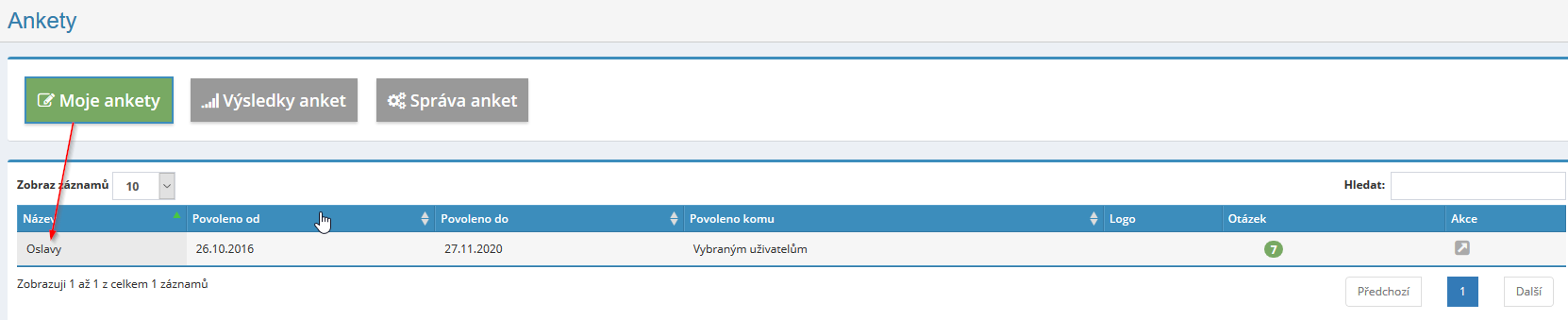 Modul zakázkyJe modul zakázky propojený s modulem CRM? Mohu u vytvářených zakázek načítat jména zákazníků z modulu CRM?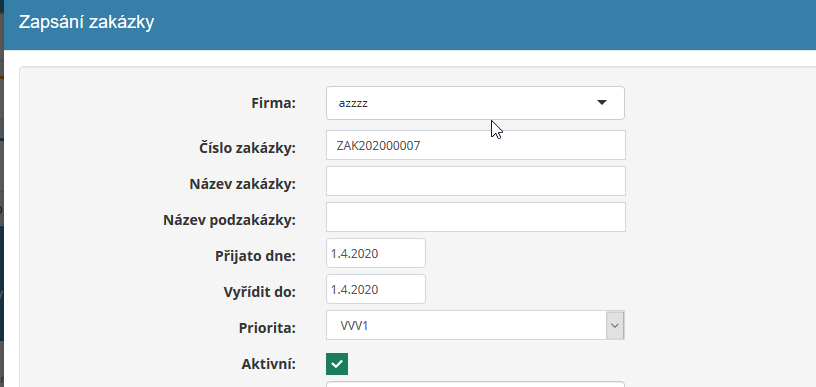 